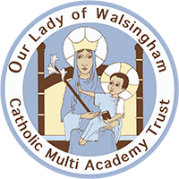 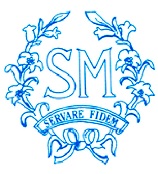 School Name: St Mary’s Catholic Primary School, IpswichJob Title:  Teaching AssistantFull time post – Fixed Term Contract until July 2024 – with possibility of becoming permanentSalary £21,190 pro rataSt Mary’s Catholic Primary is a highly successful school in the centre of Ipswich.  We are part of the Our Lady of Walsingham Catholic Multi Academy Trust.  Required from 5th September.We are looking to appoint an enthusiastic, caring and creative teaching assistant to join our fantastic school.You will:Have experience of working in a schoolHave high expectations of children’s attainment, progress and behaviourBe able to use your own initiative and want to help improve our children’s futuresBe flexible and committed to working as part of a teamDemonstrate a secure understanding of how children learnHave excellent communication, mathematics and english skills (Grade C or level 4 or above)We can offer:A friendly, supportive and hardworking staff and governing bodyWell behaved and motivated childrenA positive environment in our well-resourced schoolActive encouragement of personal and professional developmentIt is not a requirement of the role to be Catholic, but candidates should be sympathetic to the ethos of the school.Visits to the school are welcome and encouraged, by arrangement and after school hours.  Please call 01473 728372.Further details and the application form are attached.Application and contact details.Completed applications should be emailed to: FAO The Headteachers, Mrs J Berry & Mrs J Measham, admin@st-marys-ipswich.suffolk.sch.ukClosing date: 21st July 2023 Interview date:  27th July 2023We are committed to safeguarding and promoting the welfare of children and young people and expect all staff and volunteers to share this commitment. This post is subject to an enhanced DBS check.